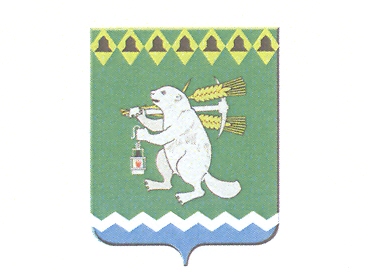 Дума Артемовского городского округа_______ заседание РЕШЕНИЕот_______________________ 	     	№___________Об утверждении положения о создании условий для расширения рынка сельскохозяйственной продукции, сырья и продовольствия, содействии развитию малого и среднего предпринимательства	В целях приведения муниципального правового акта Артемовского городского округа в соответствие с действующим законодательством, в соответствии с Федеральным законом от 06 октября 2003 № 131-ФЗ «Об общих принципах организации местного самоуправления в Российской Федерации», руководствуясь статьей 23 Устава Артемовского городского округа,Дума Артемовского городского округаРЕШИЛА:1. Утвердить Положение о создании условий для расширения рынка сельскохозяйственной продукции, сырья и продовольствия, содействии развитию малого и среднего предпринимательства (Приложение).2. Признать утратившим силу решение Думы Артемовского городского округа от 29.01.2009 № 503 «Об утверждении положения о создании условий для расширения рынка сельскохозяйственной продукции, сырья и продовольствия, содействии развитию малого и среднего предпринимательства».	3. Решение опубликовать в газете «Артемовский рабочий» и разместить на официальном сайте Артемовского городского округа в информационно - телекоммуникационной сети «Интернет».4. Контроль за исполнением настоящего решения возложить на постоянную комиссию по экономическим вопросам, бюджету и налогам Думы Артемовского городского округа (Соловьев А.Ю.).Приложениек решению Думы Артемовского городского округа от _____________ №_____ПОЛОЖЕНИЕо создании условий для расширения рынка сельскохозяйственной продукции, сырья и продовольствия, содействии развитию малого и среднего предпринимательстваНастоящее Положение разработано в соответствии с Федеральными законами от 06 октября 2003 № 131-ФЗ «Об общих принципах организации местного самоуправления в Российской Федерации», от 24 мая 2007             № 209-ФЗ «О развитии малого и среднего предпринимательства в Российской Федерации», от 29 декабря 2006 № 264-ФЗ «О развитии сельского хозяйства» и Уставом Артемовского городского округа.1. ОБЩИЕ ПОЛОЖЕНИЯ1.1. Основными целями Администрации Артемовского городского округа в создании условий для расширения рынка сельскохозяйственной продукции, сырья и продовольствия, содействия развитию малого и среднего предпринимательства являются:1) развитие субъектов малого и среднего предпринимательства в целях формирования конкурентной среды в экономике Артемовского городского округа;2) обеспечение благоприятных условий для развития субъектов малого и среднего предпринимательства;3) обеспечение конкурентоспособности субъектов малого и среднего предпринимательства;4) оказание содействия субъектам малого и среднего предпринимательства в продвижении производимых ими товаров (работ, услуг), результатов интеллектуальной деятельности на рынок Российской Федерации и рынки иностранных государств;5) увеличение количества субъектов малого и среднего предпринимательства;6) обеспечение занятости населения и развитие самозанятости;7) увеличение доли производимых субъектами малого и среднего предпринимательства товаров (работ, услуг) в объеме валового внутреннего продукта;8) увеличение доли уплаченных субъектами малого и среднего предпринимательства налогов в налоговых доходах федерального бюджета, бюджетов субъектов Российской Федерации и местных бюджетов.9) повышение конкурентоспособности российской сельскохозяйственной продукции и российских сельскохозяйственных товаропроизводителей, обеспечение качества российских продовольственных товаров;10) обеспечение устойчивого развития сельских территорий, занятости сельского населения, повышения уровня его жизни, в том числе оплаты труда работников, занятых в сельском хозяйстве;11) сохранение и воспроизводство используемых для нужд сельскохозяйственного производства природных ресурсов;12) формирование эффективно функционирующего рынка сельскохозяйственной продукции, сырья и продовольствия, обеспечивающего повышение доходности сельскохозяйственных товаропроизводителей и развитие инфраструктуры этого рынка;13) создание благоприятного инвестиционного климата и повышение объема инвестиций в сфере сельского хозяйства.2. ПОЛНОМОЧИЯ АДМИНИСТРАЦИИ АРТЕМОВСКОГО ГОРОДСКОГО ОКРУГА ПО СОЗДАНИЮ УСЛОВИЙ ДЛЯ РАСШИРЕНИЯ РЫНКА СЕЛЬСКОХОЗЯЙСТВЕННОЙ ПРОДУКЦИИ, СЫРЬЯ И ПРОДОВОЛЬСТВИЯ, СОДЕЙСТВИИ РАЗВИТИЮ МАЛОГО И СРЕДНЕГО ПРЕДПРИНИМАТЕЛЬСТВА2.1. К полномочиям Администрации Артемовского городского округа по созданию условий для расширения рынка сельскохозяйственной продукции, сырья и продовольствия, содействии развитию малого и среднего предпринимательства относятся:1) формирование и осуществление муниципальных программ (подпрограмм);2) анализ финансовых, экономических, социальных и иных показателей развития малого и среднего предпринимательства и эффективности применения мер по его развитию, прогноз развития малого и среднего предпринимательства на территории Артемовского городского округа;3) формирование инфраструктуры поддержки субъектов малого и среднего предпринимательства на территории Артемовского городского округа и обеспечение ее деятельности;4) содействие деятельности некоммерческих организаций, выражающих интересы субъектов малого и среднего предпринимательства, и структурных подразделений указанных организаций;5) образование координационных или совещательных органов в области развития малого и среднего предпринимательства органами местного самоуправления.6) создание условий для расширения рынка сельскохозяйственной продукции, сырья и продовольствия;7) принятие нормативных правовых актов по вопросам создания условий для расширения рынка сельскохозяйственной продукции, сырья и продовольствия, содействия развитию малого и среднего предпринимательства;8) определение приоритетных направлений развития и расширения рынка сельскохозяйственной продукции, сырья и продовольствия на территории Артемовского городского округа;9) развитие имущественной и производственно-технологической поддержки местных товаропроизводителей;10) содействие развитию личных подсобных и фермерских хозяйств, кооперативов путем практической помощи при создании и регистрации сельскохозяйственных кооперативов и консультативной помощи при получении субсидий, кредитов, выделяемых в порядке и на условиях, предусмотренных Правительством Российской Федерации;11) изучение состояния и развития потребительского рынка Артемовского городского округа с целью насыщения рынка сельскохозяйственной продукцией отечественного производства;12) организация и проведение сельскохозяйственных ярмарок, направленных на обеспечение жителей Артемовского городского округа сельскохозяйственной продукцией;13) предоставление в установленном порядке рекламной и информационной поддержки товаров местной промышленности;14) содействие закупу сельскохозяйственной продукции для социальных нужд Артемовского городского округа от местных товаропроизводителей;15) организация работы по привлечению местных товаропроизводителей к участию в семинарах, ярмарках и выставках, проводимых на территории Свердловской области.3. ФИНАНСОВОЕ ОБЕСПЕЧЕНИЕ. ОТВЕТСТВЕННОСТЬ ЗА НАРУШЕНИЕ ЗАКОНОДАТЕЛЬСТВА ПРИ СОЗДАНИИ УСЛОВИЙ ДЛЯ РАСШИРЕНИЯ РЫНКА СЕЛЬСКОХОЗЯЙСТВЕННОЙ ПРОДУКЦИИ, СЫРЬЯ И ПРОДОВОЛЬСТВИЯ, СОДЕЙСТВИИ РАЗВИТИЮ МАЛОГО И СРЕДНЕГО ПРЕДПРИНИМАТЕЛЬСТВА. 3.1. Финансовые обязательства, возникающие в связи с решением вопросов местного значения, исполняются за счет средств местного бюджета (за исключением субвенций, предоставляемых местным бюджетам из федерального бюджета и бюджетов субъектов Российской Федерации). В случаях и порядке, установленных федеральными законами и законами субъектов Российской Федерации, указанные обязательства могут дополнительно финансироваться за счет средств федерального бюджета, федеральных государственных внебюджетных фондов и бюджетов субъектов Российской Федерации.Для решения данного вопроса местного значения могут быть использованы иные источники финансирования в соответствии с действующим законодательством.3.2. Лица, виновные в нарушении законодательства по созданию условий для расширения рынка сельскохозяйственной продукции, сырья и продовольствия, содействии развитию малого и среднего предпринимательства, несут ответственность в соответствии с законодательством Российской Федерации и (или) законодательством Свердловской области.Председатель ДумыАртемовского городского округа					                                      К.М. ТрофимовГлаваАртемовского городского округа                                    А.В. Самочернов